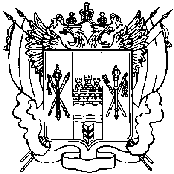 РЕГИОНАЛЬНАЯ СЛУЖБА ПО ТАРИФАМРОСТОВСКОЙ ОБЛАСТИПОСТАНОВЛЕНИЕ28.11.2022			г. Ростов-на-Дону		         № 69/122О корректировке предельных тарифов в области обращения с твердыми коммунальными отходами ООО «ГК «Чистый город» (ИНН 3435085647), Мясниковский район Ростовской области,на 2023 год В соответствии с Федеральным законом от 24.06.1998 № 89-ФЗ                    «Об отходах производства и потребления», постановлением Правительства Российской Федерации от 30.05.2016 № 484 «О ценообразовании в области обращения с твердыми коммунальными отходами», постановлением Правительства Российской Федерации от 14.11.2022 № 2053                                      «Об особенностях индексации регулируемых цен (тарифов) с 1 декабря 2022 г. по 31 декабря 2023 г. и о внесении изменений в некоторые акты Правительства Российской Федерации», Методическими указаниями по расчету регулируемых тарифов в области обращения с твердыми коммунальными отходами, утвержденными приказом ФАС России от 21.11.2016 № 1638/16,  Положением о Региональной службе по тарифам Ростовской области, утвержденным постановлением Правительства Ростовской области от 13.01.2012 № 20, Региональная служба по тарифам Ростовской областипостановляет:1. Внести изменение в приложение № 1 к постановлению Региональной службы по тарифам Ростовской области от 20.12.2021                    № 71/68 «Об установлении предельных тарифов в области обращения с твердыми коммунальными отходами ООО «ГК «Чистый город» (ИНН 3435085647), Мясниковский район Ростовской области, на 2022-2024 годы», изложив его в редакции согласно приложению к настоящему постановлению.2. Тарифы, установленные в пункте 1 настоящего постановления на 2023 год, вводятся в действие с 1 декабря 2022 г. и действуют по 31 декабря 2023 г. 3. Тарифы, установленные постановлением Региональной службы по тарифам Ростовской области от 20.12.2021 № 71/68 «Об установлении предельных тарифов в области обращения с твердыми коммунальными отходами ООО «ГК «Чистый город» (ИНН 3435085647), Мясниковский район Ростовской области, на 2022-2024 годы» на 2022 год, не подлежат применению с 1 декабря 2022 г.4. Постановление подлежит официальному опубликованию, размещению на официальном сайте Региональной службы по тарифам Ростовской области http://rst.donland.ru и вступает в силу со дня его официального опубликования.Руководитель Региональной службы по тарифам Ростовской области 				                                      А.В. ЛукьяновПриложение № 122к протоколу заседания ПравленияРегиональной службы по тарифамРостовской областиот 28.11.2022 № 69